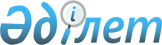 Солтүстік Қазақстан облысы Есіл ауданы мәслихатының 2023 жылғы 12 сәуірдегі № 2/15 "Шетелдіктер үшін туристік жарнаның мөлшерлемелерін бекіту туралы" шешімінің күші жойылды деп тану туралыСолтүстік Қазақстан облысы Есіл ауданы мәслихатының 2023 жылғы 5 қазандағы № 9/104 шешімі. Солтүстік Қазақстан облысының Әділет департаментінде 2023 жылғы 6 қазанда № 7592-15 болып тіркелді
      "Құқықтық актілер туралы" Қазақстан Республикасы Заңының 27-бабына сәйкес, Солтүстік Қазақстан облысы Есіл ауданының мәслихаты ШЕШІМ ҚАБЫЛДАДЫ:
      1. Солтүстік Қазақстан облысы Есіл ауданы мәслихатының 2023 жылғы 12 сәуірдегі № 2/15 (Нормативтік құқықтық актілерді мемлекеттік тіркеу тізілімінде № 7476 болып тіркелген) "Шетелдіктер үшін туристік жарнаның мөлшерлемелерін бекіту туралы" шешімінің күші жойылды деп танылсын.
      2. Осы шешім алғашқы ресми жарияланған күнінен кейін күнтізбелік он күн өткен соң қолданысқа енгізіледі.
					© 2012. Қазақстан Республикасы Әділет министрлігінің «Қазақстан Республикасының Заңнама және құқықтық ақпарат институты» ШЖҚ РМК
				
      Мәслихат төрағасы

Е. Туткушев
